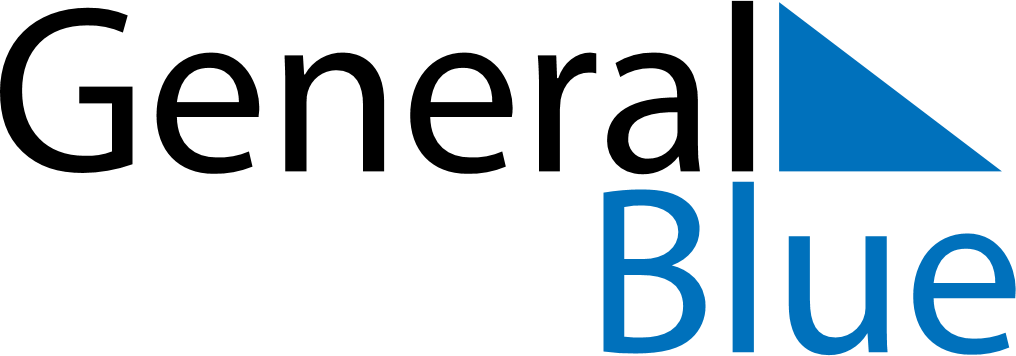 December 2021December 2021December 2021December 2021PanamaPanamaPanamaMondayTuesdayWednesdayThursdayFridaySaturdaySaturdaySunday123445678910111112Mother’s Day13141516171818192021222324252526Christmas DayChristmas Day2728293031